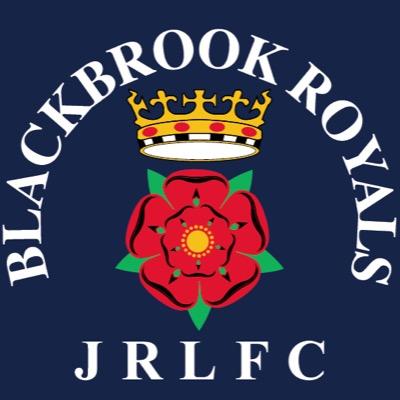 Blackbrook Royals Committee Meeting Tuesday 14th May 2019.Present Graham Roberts (GR), Paul Levick (PL), Chris Parsons (CP), Andy Benson (AB), Ste Marsh (SM), Ste Whalley (SW), Gratton Palfrey (GP), Chris Hull (CH), Andy Waddilove (AW), Ian Hodkinson (IH), Lesley Shryan (LS), Neil Winstanley (NW).Apologies Selina Kent, Neil Holliday, Emma Springford. Coaches Education programme. Action. GR to contact Craig Richards at Saints RLFC to attend Blackbrook during June to conduct a bespoke training session for coaches as a follow up from the recently held Justin Holbrook session at Saints RLFC. Team coaches set up. Coaches to be discussed in detail as to how they are configured from a qualification perspective and how they are configured in terms of their input. Action. All coaches to attend a bespoke meeting. Graham Roberts and Paul Levick to discuss agenda. Subscriptions. Each team was provided with a printout of the current status of subscriptions team by team. Action. Each team can now provide a monthly update on their team status, players leaving, players incoming and using the player RFLID number as their standing order reference number. NW cross references with the PDF bank statement and any queries can be raised on a bi monthly basis. Once the parents of a new player set up a direct debit then and only then will the players card be released.Finance. No issues to with the club financial but club treasurer CP would like to be included if any team has contact or purchase equipment from O’Neill’s sports clothing company. Action. All teams to inform Chris Parsons if they have dealings with O’Neill’s. Complete this has now been placed onto the relevant What’s App Groups.Young Persons Forum. Selina to update on that at the next meeting.After match food. Action. Emma Springford to progress the action on food. Establish what children want and what the associated costs would look like, CP pointed out that in many cases parents and children do not remain for food which results in significant wastage and loss.Club Landscaping and improving the environment. Andy Benson has a contact who is a locally based landscaper. Action. AB to contact and scope out options and costs.U7s and U8s festival. This is taking place on 8th June and is subject of a separate planning meeting. Sponsors are in place to cover costs of bouncy castles etc. Action. AW will place a message on What’s App groups for teams to provide raffle prizes and volunteers for staffing barbeque etc. 10-year recognition. Action.  SM/SW to explore how this is delivered, how this is recognised be it by club merchandise, shirts or trophy etc. Advertising Boards. Action. AW and PL to assist in looking at costings and how many can be accommodated.Date of next meeting to be confirmed.